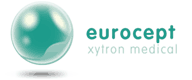 UITNODIGING WORKSHOP/NASCOLINGSDAG TENSCasuïstiekLocatie: 	N.H. Hotel Utrecht				    Datum:  	Donderdag 9 Mei 2019    Geachte heer/mevrouw,Tijdens deze workshop/nascholingsdag TENS wordt de praktijkvaardigheid getraind middels praktijkvoorbeelden uit het werkveld.Systematisch worden casussen geanalyseerd volgens een vast patroon om die gegevens te verkrijgen die nodig zijn om resultaatgericht te behandelen.De informatie tijdens deze workshop is puur praktijkgericht en zodoende direct in uw praktijkomgeving toepasbaar. Het geeft de behandelaar meer inzicht om de juiste keuzes te maken zoals elektrodenplaatsing/frequentiekeuze/intensiteit etc. Tevens is de behandelaar in staat de gemaakte keuze goed te kunnen beargumenteren, wat maakt dat TENS een zeer waardevolle behandelmethode wordt bij chronische pijn.Niet alleen zal er stilgestaan worden bij chronische pijn maar ook zal er aandacht besteedt worden aan meer acute praktijkvoorbeelden.TENS is breder inzetbaar dan alleen bij chronische pijn en kan in een veel vroeger stadium ingezet dan nu vaak het geval is om chronische pijn te voorkomen.Deze workshop/nascholingsdag Casuïstiek wordt gegeven door de heer G.J. de Lint, fysiotherapeut in het Haga ziekenhuis te Den Haag en gespecialiseerd in pijn.Deze workshop  is bedoeld voor alle zorgverleners die beroepsmatig met TENS te maken hebben en de praktijkvaardigheden willen trainen.Er zijn voor deze workshop maximaal 14 plaatsen beschikbaar, inschrijving geschiedt per fax of mail en is op volgorde van binnenkomst. De kosten voor deze workshop zijn € 145,00 . Uw inschrijving is definitief zodra Eurocept Homecare uw inschrijvingsformulier heeft ontvangen. Bij annulering binnen 1 week voor aanvang van de cursusdatum wordt 50% van het cursusgeld geretourneerd. U kunt tot 2 weken voor aanvang datum cursus inschrijven. Het cursusgeld zal pas na afloop van de cursus worden verrekend. Heeft u nog vragen? Dan kunt u contact opnemen met Hilda Beijaard,  telefoonnummer 06 – 13 32 29 21 of via e-mail hildabeijaard@eurocept.nl.Met vriendelijke groet,Dhr. G.J. de Lint      					Mw. H. Beijaard                                  Fysiotherapeut HAGA ziekenhuis			Eurocept Xytron MedicalProduct Specialist TENS			Bijlage 1: ProgrammaBijlage 2: Inschrijfformulier																									Bijlage 1WORKSHOP/NASCHOLINGSDAG TENS Programma Locatie workshop :.	N.H. Hotel, Jaarbeursplein 24 te UtrechtDatum workshop:	9 Mei 2019Cursusleider:		De heer Govert-Jan de LintInschrijving:		Inschrijfformulier scannen en mailen t.a.v. Carolyn Royaards 			via mailadres: carolynroyaards@eurocept.nl of faxen via faxnummer: 			035 - 54 12 995.Graag verwelkomen wij u vanaf  09:00uur met koffie / thee en kunt u zich laten registreren.Aanvang programma workshop is 09.30 uur.09.00 uur	Ontvangst met koffie en thee en registratie09.30 uur	Inleiding09:45 uur	Theorie TENS	10:30 uur	Casuïstiek	11.00 uur	Pauze11.15 uur	Casuïstiek12.30 uur	Lunch13.30 uur	Casuïstiek15:00 uur	Pauze15:15 uur	Casuïstiek16.30 uur	Terugkoppeling van de dag en beantwoorden van vragen17.00 uur 	EindeInschrijfformulier Workshop/Nascholingsdag TENS 9 Mei 2019                                                                                                                                             Bijlage 2Betaalwijze:Graag ontvang ik een factuur van € 145,00, deze s.v.p. sturen aan:Naam instelling:t.a.v.:Afdeling: Adres:Pc & plaats:o.v.v. Kostenpost:Datum:								Handtekening voor akkoord:______________						_______________________	Inschrijfformulier graag scannen en mailen t.a.v. carolynroyaards@eurocept.nl of faxen naar 035 - 54 12 995Voorletters/AchternaamRoepnaamAdres PC / WoonplaatsE-mail adresGeb.datumZiekenhuis / PraktijkV&VN registratie nr.KNGF registratie nr.BIG nummerAl eerder gevolgde workshops Casuïstiek in den lande.1.2.3.4.